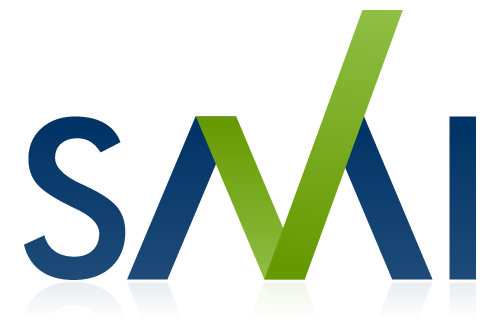 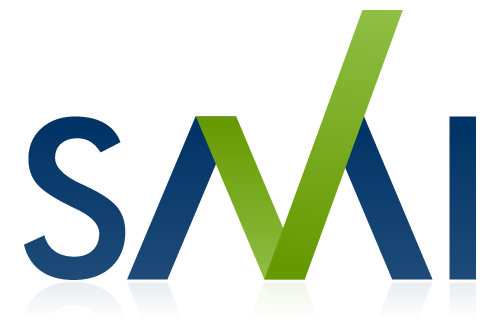 RECOMENDACIONES DEL PAR PARA REGISTRO CALIFICADOInforme de Condiciones de Calidad del ProgramaNombre y Domicilio de la Institución: 	Universidad de PamplonaNombre del Programa: 			Ciudad y Departamento donde se ofrece el programa: Realizada Por: 				Tipo de Par: 		Interno	            Externo Identificación del Programa EvaluadoSituación del Programa Evaluado: Título a Otorgar: 			Nivel de Formación: 		Pregrado           PosgradoPrograma Ofrecido por Ciclos Propedéuticos: Metodología de Estudio: 		Número de Créditos Académicos: Norma interna de la institución mediante la cual se crea el programa: Periodicidad de Admisión: 	Verificación de Condiciones de CalidadCondiciones de los Programas1. Denominación.- La denominación o nombre del programa; el título que se va a expedir; el nivel técnico profesional, tecnológico, profesional universitario, de especialización, maestría o doctorado al que aplica, y su correspondencia con los contenidos curriculares del programa.2. Justificación.- Una justificación que sustente su contenido curricular, los perfiles pretendidos y la metodología en que se desea ofrecer el programa.3. Contenidos Curriculares.- Los aspectos curriculares básicos del programa, con la incorporación de los elementos que se relacionan en la normatividad vigente.4. Organización de las actividades académicas. La propuesta para la organización de las actividades académicas del programa (laboratorios, talleres, seminarios, etc.), que guarde coherencia con sus componentes y metodología, para alcanzar las metas de formación.5. Investigación.- Las actividades de investigación que permitan desarrollar una actitud crítica y una capacidad creativa para encontrar alternativas para el avance de la ciencia, la tecnología, las artes o las humanidades y del país, de acuerdo con las orientaciones que se indican en la normatividad vigente. 6. Relación con el sector externo.- La manera como los programas académicos esperan impactar en la sociedad, con indicación de los planes, medios y objetivos previstos para tal efecto y los resultados alcanzados en el caso de los programas en funcionamiento.   7. Personal docente.- Las características y calidades que sirven al fortalecimiento del personal docente, de acuerdo con los siguientes requerimientos y criterios de la normatividad vigente.    8. Medios Educativos.- Disponibilidad y capacitación para el uso de por lo menos los siguientes medios educativos: recursos bibliográficos y de hemeroteca, bases de datos con licencia, equipos y aplicativos informáticos, sistemas de interconectividad, laboratorios físicos, escenarios de simulación virtual de experimentación y práctica, talleres con instrumentos y herramientas técnicas e insumos, según el programa y la demanda estudiantil real o potencial cuando se trate de programas nuevos.9. Infraestructura Física.- La institución debe garantizar una infraestructura física en aulas, biblioteca, auditorios, laboratorios y espacios para la enseñanza, el aprendizaje y el bienestar   universitario,  de   acuerdo   con  la   naturaleza  del   programa,  considerando  la modalidad de formación, la metodología y las estrategias pedagógicas, las actividades docentes, investigativas, administrativas y de proyección social y el número de estudiantes y profesores previstos para el desarrollo del programa.     Condiciones de carácter institucional1. Mecanismos de selección y evaluación.- La existencia de documentos de política institucional, estatuto docente y reglamento estudiantil, en los que se adopten mecanismos y criterios para la selección, permanencia, promoción y evaluación de los profesores y de los estudiantes, con sujeción a lo previsto en  y la ley. Tales instrumentos deben estar dispuestos en la página Web institucional.2. Estructura administrativa y académica.- La existencia de una estructura organizativa, sistemas de información y mecanismos de gestión que permitan ejecutar procesos de planeación, administración, evaluación y seguimiento de los contenidos  curriculares, de las experiencias investigativas y de los diferentes servicios y recursos.      3. Autoevaluación.- La existencia o promoción de una cultura de autoevaluación que tenga en cuenta el diseño y aplicación de políticas que involucren a los distintos miembros  de la comunidad académica, y pueda ser verificable a través de evidencias e indicadores de resultado.  La  autoevaluación  abarcará  las  distintas condiciones de calidad, los resultados que ha obtenido en matrícula, permanencia y grado, al igual que el efecto de las estrategias aplicadas para mejorar los resultados en los exámenes de calidad para la educación superior.       4. Programa de egresados.-  El desarrollo de una estrategia de seguimiento de corto y largo plazo a egresados, que permita conocer y valorar su desempeño y el impacto social del programa, así como estimular el intercambio de experiencias académicas e investigativas. Para tal efecto, la institución podrá apoyarse en la información que brinda el Ministerio de Educación Nacional a través del Observatorio Laboral para  y los demás sistemas de información disponibles. Para la renovación del registro calificado la institución de educación superior debe presenta los resultados de la aplicación de esta estrategia.       5. Bienestar universitario.- La organización de un modelo de bienestar universitario estructurado para facilitar la resolución de las necesidades insatisfechas en los términos de la ley y de acuerdo a los lineamientos adoptados por el Consejo Nacional de Educación Superior – CESU.6. Recursos financieros suficientes.- La viabilidad financiera para la oferta y desarrollo del programa de acuerdo con su metodología, para lo cual debe presentar el estudio de factibilidad  económica  elaborado  para  tal  efecto o  el  correspondiente  plan  de  inversión cuando se trate de programas en funcionamiento. El estudio debe desagregar los montos y fuentes de origen de los recursos de inversión y funcionamiento previstos para el cumplimiento de las condiciones de calidad propuestas y la proyección de ingresos y egresos que cubra por lo menos una cohorte.